一國兩制的前世今生課後工作紙 (A)細閱以下資料，然後回答問題。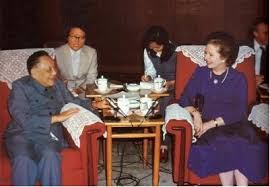 以上是甚麼事件？在甚麼時候發生？_______________________________________________________________________________________
這事件的發生有甚麼目的？_______________________________________________________________________________________ 填充題： 試把正確答案寫在適當的位置內。1840年鴉片戰爭爆發後之後，清政府被迫與英國簽訂《南京條約》、《_______________》、《展拓香港界址專條》等一系列不平等條約，從此香港被英國管治。1898年簽訂的《展拓香港界址專條》列明___________的租借期是九十九年，即到1997年就屆滿。鄧小平於1981年首次提出「______________」的構想。1984年簽定中英聯合聲明，並制定《基本法》，確立「一國兩制」、港人治港、____________的方針。1997年6月30日，英國在香港超過150年的___________結束，《基本法》正式在香港實施。是非題 挑戰題試指出國家《憲法》和《基本法》有甚麼關係。一國兩制的前世今生課後工作紙 (B)細閱以下資料，並回答問題。
資料一資料二思考問題試指出兩個香港特別行政區擁有的權力。（提示：行政管理權、外交權、立法權、國防事務）
_______________________________________________________________________________參考資料及就你所知，高度自治怎樣在《基本法》中體現？
一國兩制的前世今生課後工作紙 (C)細閱以下資料，並回答問題。資料一資料二思考問題
試指出兩個香港特別行政區擁有的權力。____________________________________________________________________________________參考資料及就你所知，高度自治怎樣在《基本法》中體現？香港貨幣首次掛鈎的「對象」是美元。   非、英鎊香港開埠之後曾實施銀本位的政策。 是1935年香港政府頒布《金幣條例》。                                                    非、貨幣 1982年時任英國首相戴卓爾夫人訪華。                                                 是香港政府規定將8港元兌1美元設為官方匯率。                                非、 7.8《中英聯合聲明》於1984年12月正式簽署。                                       是《基本法》諮詢委員會舉行三次公眾諮詢，聽取市民意見。               非、兩次香港《基本法》於1997年7月1日正式生效。是1991年，內地四川發生嚴重水災，香港各界響應救災活動。             非、華東英國於1997年6月30日結束對香港的管治。                     　　　    是中華人民共和國對香港的基本方針政策如下為了維護國家的統一和領土完整，並考慮到香港的歷史和現實情況，中華人民共和國決定在對香港恢復行使主權時，根據《中華人民共和國憲法》第三十一條的規定，設立香港特別行政區。除外交和國防事務屬中央人民政府管理外，香港特別行政區享有高度的自治管理權。香港特別行政區享有行政管理權、立法權、獨立的司法權和終審權。資料來源: 1984年《中英聯合聲明》(節錄)第一條 香港特別行政區是中華人民共和國不可分離的部分。第二條 全國人民代表大會授權香港特別行政區依照本法的規定實行高度自治，享有行政管理權、立法權、獨立的司法權和終審權。第五條  香港特別行政區不實行社會主義制度和政策，保持原有的資本主義制度和生活方式，五十年不變。資料來源: 《基本法》第一章: 總則(節錄)中華人民共和國對香港的基本方針政策如下為了維護國家的統一和領土完整，並考慮到香港的歷史和現實情況，中華人民共和國決定在對香港恢復行使主權時，根據中華人民共和國憲法第三十一條的規定，設立香港特別行政區。除外交和國防事務屬中央人民政府管理外，香港特別行政區享有高度的自治管理權。香港特別行政區享有行政管理權、立法權、獨立的司法權和終審權。資料來源：1984年《中英聯合聲明》（節錄）第一條 香港特別行政區是中華人民共和國不可分離的部分。第二條 全國人民代表大會授權香港特別行政區依照本法的規定實行高度自治，享有行政管理權、立法權、獨立的司法權和終審權。第五條  香港特別行政區不實行社會主義制度和政策，保持原有的資本主義制度和生活方式，五十年不變。資料來源：《基本法》第一章：總則（節錄）